Inhoud calamiteitenplanRisicoanalyse en preventieRisicoanalyseRisico’s identificerenRisico’s evaluerenRisico’s controleren: het incidentmeldingsformulierRisicobeheersingVoorbereiding: paraatheid in noodsituatiesDepotruimtesBrandpreventieOnderhoud van de uitrustingConditie van de bouwschilVerbouwingswerkenVeiligheidsprocedureTerrorismeDepotuitrustingOntvlambare chemicaliën of materialenVeiligheid van de rekkenBrandvrije en waterbestendige opslagICT - veiligheidTaakverdelingRampenmeldingWaarschuwingslijstCommunicatieVerbinding met noodhulpOpleiding en evaluatie calamiteitenplanOpleiding en opfrissingcursusJaarlijkse opleiding van de crisisploegJaarlijkse herziening van de taken van de crisisploeg en de handleidingen met de proceduresNooduitrustingNoodreactie- en herstelplannenCalamiteitenkitRegelmatige herziening en controle van veiligheidsmateriaalEvacuatieplanVerzekering  Prioriteiten voor herstel  Tijdelijke opvangNoodreactie- en herstelplanBommelding of verdacht pakjeBrandschadeWaterGaslek en ontploffingsgevaarStroomstoring en/of technische 
problemenOverval, diefstal, vandalisme, 
aanslag met zuur of andere 
schadelijke stoffenRevisie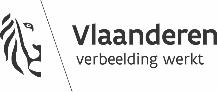 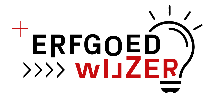 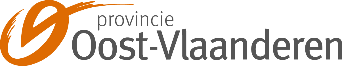 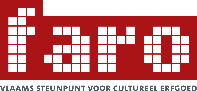 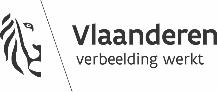 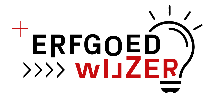 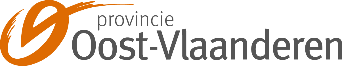 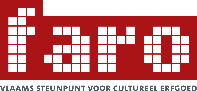 